                                           ΠΡΟΣΚΛΗΣΗ ΕΚΔΗΛΩΣΗΣ ΕΝΔΙΑΦΕΡΟΝΤΟΣΟ Δήμος Σπάρτης      Προτίθεται να προβεί στην εκτέλεση της προμήθειας με τίτλο: «ΠΡΟΜΗΘΕΙΑ ΛΑΜΠΤΗΡΩΝ ΚΑΙ  ΗΛΕΚΤΡΟΛΟΓΙΚΟΥ ΥΛΙΚΟΥ ΠΑΡΚΩΝ ΚΛΠ ΔΕ ΠΕΛΛΑΝΑΣ 2016» προϋπολογισμού 15.000,00€, με την διαδικασία της απευθείας ανάθεσης.Οι ενδιαφερόμενοι προμηθευτές καλούνται όπως εκδηλώσουν ενδιαφέρον  για την ανάληψη της ανωτέρω προμήθειας με την υποβολή σχετικής  αίτησης,  σύμφωνα με το πρότυπο που έχει αναρτηθεί στην ιστοσελίδα του Δήμου.  Η αίτηση θα συνοδεύεται από  κλειστό φάκελο που θα περιλαμβάνει την    οικονομική προσφορά  (έντυπο προσφοράς)  και τα τεχνικά χαρακτηριστικά των ειδών που προσφέρονται σύμφωνα με τις τεχνικές προδιαγραφές  και θα κατατεθεί  στην γραμματεία της Δ/νσης Τεχνικών Υπηρεσιών στο Διοικητήριο Π.Ε. Λακωνίας μέχρι την Τρίτη 19/04/2016. Η προσφορά θα συνοδεύεται απαραιτήτως από δείγματα των προσφερόμενων ειδών.Για το έντυπο προσφοράς και τις τεχνικές προδιαγραφές θα ενημερώνονται οι ενδιαφερόμενοι από την ιστοσελίδα του Δήμου.Πληροφορίες παρέχονται στο τηλέφωνο 2731363367 από την υπάλληλο της Δ.Τ.Υ. Καλκετανίδου Χριστίνα.Η κατακύρωση της προμήθειας θα γίνει με απόφαση Δημάρχου.Η παρούσα θα αναρτηθεί : α) στον πίνακα ανακοινώσεων της Διεύθυνσης Τεχνικών Υπηρεσιών και β) στην ιστοσελίδα του Δήμου.	   Σπάρτη:14/04/2016                                              Ο Δήμαρχος Σπάρτης                                         Βαλιώτης Ευάγγελος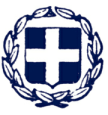 EΛΛΗΝΙΚΗ ΔΗΜΟΚΡΑΤΙΑΝΟΜΟΣ ΛΑΚΩΝΙΑΣΔΗΜΟΣ ΣΠΑΡΤΗΣΔ/ΝΣΗ ΤΕΧΝΙΚΩΝ ΥΠΗΡΕΣΙΩΝ         Σπάρτη, 14-04- 2016                  Αρ. Πρωτ.: 9848  Ταχ. Διεύθυνση	:	Διοικητήριο Π.Ε. Λακωνίας		2ο χλμ ΕΟ Σπάρτης - ΓυθείουΤαχ. Κώδικας	:	231 00 - Σπάρτη Αρμόδιος	: 	 Τηλέφωνα	:	27313 63367Fax	:	27313 63371Ε-mail : x.kalketanidoy@1504.syzefxis.gov.gr Ταχ. Διεύθυνση	:	Διοικητήριο Π.Ε. Λακωνίας		2ο χλμ ΕΟ Σπάρτης - ΓυθείουΤαχ. Κώδικας	:	231 00 - Σπάρτη Αρμόδιος	: 	 Τηλέφωνα	:	27313 63367Fax	:	27313 63371Ε-mail : x.kalketanidoy@1504.syzefxis.gov.gr Ταχ. Διεύθυνση	:	Διοικητήριο Π.Ε. Λακωνίας		2ο χλμ ΕΟ Σπάρτης - ΓυθείουΤαχ. Κώδικας	:	231 00 - Σπάρτη Αρμόδιος	: 	 Τηλέφωνα	:	27313 63367Fax	:	27313 63371Ε-mail : x.kalketanidoy@1504.syzefxis.gov.gr Ταχ. Διεύθυνση	:	Διοικητήριο Π.Ε. Λακωνίας		2ο χλμ ΕΟ Σπάρτης - ΓυθείουΤαχ. Κώδικας	:	231 00 - Σπάρτη Αρμόδιος	: 	 Τηλέφωνα	:	27313 63367Fax	:	27313 63371Ε-mail : x.kalketanidoy@1504.syzefxis.gov.gr 